Bitter Rose…8 April - 2 May 2016 / various locationsan Invisible Knowledges Project  (Glasgow Refugee Asylum and Migration Network & Centre For Contemporary Art, Glasgow) Part of Glasgow International / Outskirts Festival / Radical Film Network Festival and Unconference by writer, poet and musician Tawona Sithole and artist Birthe Jorgensen

In French surrealist, writer and poet, René Daumal’s (1908-44) unfinished novel, Mount Analogue, Arthur Beaver recites the mythical tale, The Hollow-men and The Bitter-Rose to fellow voyagers on the yacht Impossible. According to the tale, Bitter-Rose is a magical plant that grows only on the most inaccessible peaks. If eaten, should one be about to tell a lie, one’s tongue will start burning. No one has ever been known, to eat a Bitter-Rose, and few people have ever claimed to have seen it. Legend has it that on sensing the tremors of human fear, the illusive rose will retreat into the rock.

Bitter Rose is also the name of a nomadic installation that will be moved through the streets of Glasgow by foot. Alluding to the aesthetics of forced and voluntary journey, languages of poetry conflate with the formal terminology of travel and music of being adrift intermingles with that of being on hold. En route Bitter Rose will visit a number of organisations across the city and be visited by guests from a wide variety of back grounds that each in their way address what it might mean to be rooted or rootless today - or any other day. For event descriptions, tickets, updates, our other special guests and activities please visit: www.bitter-rose.com ☸          ☸          ☸          ☸         ☸          ☸         ☸          ☸         ☸          ☸         ☸          ☸         ☸          ☸ A Bitter Rose ... 8 Apr / 2-5pmFor those who wander or wonder w. musician, composer, storyteller and filmmaker Gameli Tordzro Performance: 3-4pmProject Cafe 134 Renfrew StreetGlasgow G3 6ST9 Apr / 2-5pm For the stranger withinw. artist Sogol MabadiCCA GlasgowScott Street Entrance350 Sauchiehall StreetGlasgow G2 3JD10 Apr / 1-4pmFor the rooted w. GRAMNet Convener, linguist Prof. Alison Phipps Poetry reading: 2-3pmWoodlands Community Gardens91-101 West Princes Street Glasgow G4 9BY14 Apr / 2-5pmFor You...w. artist Susan Brind and Jim HaroldReading: 3-4pmWoodside Library343 St George’s RoadGlasgow G3 6JQ 15 Apr / 2-5pm For the many ways of knowing w. Life mosaicScreening and discussion: 3-5pmGal Gael Trust15 Fairley Street, GovanGlasgow G51 2TS16 Apr / 2-5pm For the nearly forgottenw. writer, poet and musician Tawona SitholePerformance: 3-4pmArtpark House For An Art LoverBellahouston Park10 Dumbreck RoadGlasgow G41 5BW17 Apr / 2-5pm For the children of Victoria Roadw. storyteller Mara MenziesWorkshop: 3-5pmMilk Cafe452 Victoria RoadGlasgow G42 8YU2-5pm! This event is only for the children of Victoria Road ! 21 Apr / 2-5pm For the rocks and the soil w. artist Jasper Coppes & Open Jar Collective Soil City workshop: 3-4pmTalk/tour by Jasper Coppes: 4-5pmGovan Hill Baths99 Calder StreetGlasgow G42 7RA22 Apr / 2-5pm For the marginalisedw. artist Bisan Abu EishehWorkshop: 3-5pmGlad Cafe 1006A Pollokshaws RoadGlasgow G41 2HG 23 Apr / 11am - 1pm For Saint George w. musician Ernets SitholeA walk from Bridgeton Library to Easterhouse to arrive at Outskirts Festival at Platform around 1pm where Ernest & Tawona will performWe meet at 10:45am to start walking at 11am at: Bridgeton LibraryBridgeton CrossGlasgow G40 2QH23 Apr / 1pm - 22pm Outskirts Festivalw. Bitter Rose Those who walk with us get discounted tickets to Outskirts Festival at Platform of £7.50 / £5.00 where Bitter Rose will performSee the full line up here: http://www.platform-online.co.uk/index.html?s=events&ec=viewEvent&event_id=749Platform, Easterhouse The Bridge1000 Westerhouse RoadGlasgow G34 9JW24 Apr / 2-5pm For the signs and the symbolsw. Ghanian fashion designer, dressmaker and African Ga singer and expert on West African Adinkra symbols Cecilia Naa Densua TordzroWorkshop: 3-5pm10 places only! Free tickets are available from our website 10 days before the eventPlatform, Easterhouse The Bridge1000 Westerhouse RoadGlasgow G34 9JW29 Apr - 2 May Radical Film Network FestivalShort films by our hosts and visitors will be shown on a loop on 30Apr-1May from 9.30am – 3pm Gilmorehill Halls University of Glasgow www.rfnscotland.org ☸          ☸          ☸          ☸         ☸          ☸         ☸          ☸         ☸          ☸         ☸          ☸         ☸         ☸ Sithole and Jorgensen are currently artists in residence with Glasgow Refugee Asylum and Migration Network (GRAMNet). GRAMNet is a cross-departmental, academic network based at the University of Glasgow. GRAMNet aims to bring together researchers, practitioners, NGOs and policy makers working with migrants, refugees and asylum seekers in Scotland by developing active collaborative research and development links, not only between the University of Glasgow and partners in policy making and the Third Sector, but also with those working in the field of sustainability, intercultural and international development. 

Invisible Knowledge/s is a new programme presented by Glasgow Refugee Asylum and Migration Network and the Centre for Contemporary Arts that addresses knowledge production within the city. The aim is to make knowledge that for whatever reason may be invisible, more visible and to find creative ways of exploring the interplay between different kinds of knowledge/s.Dedicated thanks to  University of Glasgow, Principal’s special funds, Platform in Easterhouse and the Radical Film Network Festival for their generous support.    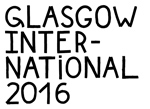 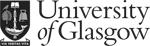 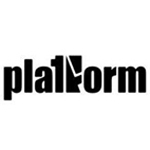 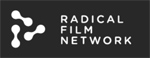 